 Faculdade de Direito da Universidade de São Paulo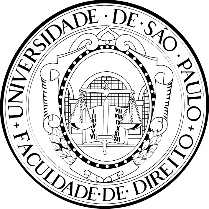 Comissão de pesquisaRELATÓRIO DE ATIVIDADES ACADÊMICAS COMPLEMENTARES DE PESQUISA (AACPq)Apresentação de trabalhos em congressos, seminários e conferências científicasOBSERVAÇÃO: Para atribuição de crédito, é indispensável a apresentação de comprovante da apresentação do trabalho.Nome e número USP do aluno:Nome do Evento (Congresso, Seminário, Conferência Científica etc.) em que o trabalho foi apresentado:Local e data do Evento em que o trabalho foi apresentado:Forma do trabalho a ser apresentado (artigo, resumo, pôster):Título do trabalho apresentado:O trabalho foi desenvolvido sob orientação de docente/pesquisador, e/ou faz parte das atividades de algum grupo ou projeto de pesquisa?O trabalho foi apresentado em coautoria? Em caso positivo, indicar coautores.Se houver, indicar o link para o trabalho apresentado:Assinatura do aluno: